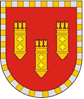 Ч`ваш РеспубликинУлат`р район=нАдминистраций= ЙЫШ~НУ01.12.2020  № 410 а                    Улат`р хулиЧувашская РеспубликаАдминистрация Алатырского районаПОСТАНОВЛЕНИЕ01.12.2020  № 410 а г. АлатырьО подготовке и проведении новогод-них и рождественских праздничных мероприятий в Алатырском районе      В целях организованного проведения новогодних и рождественских праздничных мероприятий, в соответствии со ст.7 Устава Алатырского района Чувашской Республики,  администрация Алатырского района      п о с т а н о в л я е т:Утвердить: Состав организационного комитета по подготовке и проведению новогодних и рождественских  праздничных  мероприятий в Алатырском районе (приложение №1); План установки новогодних ёлок (приложение № 2);План мероприятий (приложение № 3).Рекомендовать руководителям предприятий, учреждений и организаций всех форм собственности обеспечить подготовку и проведение новогодних и рождественских праздничных мероприятий с соблюдением требований санитарного законодательства Российской Федерации, действующего в условиях распространения новой коронавирусной инфекции (COVID-19) и Указа Главы Чувашской Республики от 20 июня 2020 г. № 166 «О мерах, направленных на обеспечение санитарно-эпидемиологического благополучия населения на территории Чувашской Республики». До 20 декабря 2020 г. оборудовать праздничное освещение и иллюминацию, установить новогодние ёлки на прилегающих и закрепленных территориях.Контроль за исполнением настоящего постановления возложить на заместителя главы - начальника организационного отдела администрации Алатырского района.Настоящее постановление вступает в силу после его официального опубликования.Глава администрации                                                                               Н.И. ШпилеваяПриложение № 1Утверждено постановлением администрации Алатырского района  от 01.12.2020 410 аСОСТАВорганизационного комитета по подготовке и проведениюновогодних и рождественских праздничных мероприятий в Алатырском районеШпилевая Н.И. – глава администрации Алатырского района, председатель организационного комитета;Малышкин Б.С. – глава Алатырского района - председатель Собрания депутатов Алатырского района VII созыва;Фирсова Т.М. – заместитель главы - начальник организационного отдела, заместитель председателя организационного комитета;Сазанов А.В. – заместитель главы – начальник отдела по строительству и жилищно-коммунальному хозяйству;Катаев А.С. – начальник управления образования;Никитина А.Ю. – заведующий сектором культуры, по делам национальностей и спорта;Прошенкова О.Г. – начальник финансового отдела;Кирсанов А.В. – заведующий сектором информационного обеспечения;Емельянов С.П. –  заведующий сектором специальных программ;Калашникова Е.С. - главный редактор АУ «Редакция газеты «Алатырские вести» Мининформполитики Чувашии (по согласованию);Высочкина Т.Л. – заместитель начальника отдела социальной защиты населения    г. Алатыря и Алатырского района КУ «Центр предоставления социальной поддержки» Министерства труда и социальной защиты Чувашской Республики (по согласованию);Фомин А.В. – начальник МО МВД РФ «Алатырский» (по согласованию);Захаров Е.Б. – главный государственный инспектор г. Алатыря и Алатырского района по пожарному надзору (по согласованию);Боголюбов Ю.Н. – главный врач БУ «ЦРБ Алатырского района» Минздрава Чувашии (по согласованию);Кедяров В.И. – глава Алтышевского сельского поселения (по согласованию);Григорьев И.Д. – глава Атратского сельского поселения (по согласованию);Сегов С.В. – глава Ахматовского сельского поселения (по согласованию);Кувялова И.А. – глава Восходского сельского поселения (по согласованию);Шугуров В.Г. – глава Иваньково-Ленинского сельского поселения (по согласованию);Спиридонов В.Н. – глава Кирского сельского поселения (по согласованию);Урядов Я.Н. – глава Кувакинского сельского поселения (по согласованию);Паравина З.В. –  глава Междуреченского сельского поселения (по согласованию);Беленьков Г.И. – глава Миренского сельского поселения (по согласованию);Лысов Н.Г. – глава Новоайбесинкого сельского поселения (по согласованию);Григорьев Ф.Д. – глава Октябрьского сельского поселения (по согласованию);Шумилова Е.С. – глава Первомайского сельского поселения (по согласованию);Мадуров А.В.  – глава Сойгинского сельского поселения (по согласованию);Казанцев В.П. – глава Староайбесинского сельского поселения (по согласованию);Душев М.С. – глава Стемасского сельского поселения (по согласованию);Коновалов А.М. – глава Чуварлейского сельского поселения (по согласованию).Приложение № 2Утверждено постановлением администрации Алатырского района                                                                 от 01.12.2020 № 410 аПЛАНустановки новогодних елокПриложение № 3Утверждено постановлением администрации Алатырского района  от 01.12.2020 № 410 аПЛАНмероприятий по подготовке и проведению новогодних и рождественских праздничных мероприятий в Алатырском районе План основных новогодних и рождественских мероприятий в Алатырском районеСпортивные мероприятияМесто установкиОтветственныйПлощадь около администрации Алатырского районаСазанов А.В. – заместитель главы – начальник отдела по строительству и жилищно-коммунальному хозяйству администрации Алатырского районаПлощадь около МБОУ «Алтышевская ООШ»В.И. Кедяров – глава Алтышевского сельского поселения (по согласованию)Площадь перед зданием Атратского сельского Дома культурыИ.Д. Григорьев – глава Атратского сельского поселения (по согласованию)Площадь перед зданием Ахматовского сельского Дома культурыС.В. Сегов – глава Ахматовского сельского поселения (по согласованию)Площадь около Восходского сельского Дома культурыИ.А. Кувялова – глава Восходского сельского поселения (по согласованию)Парк около здания Иваньково-Ленинского сельского Дома культурыВ.Г. Шугуров – глава Иваньково-Ленинского сельского поселения (по согласованию)Центр поселка КиряВ.Н. Спиридонов – глава Кирского сельского поселения (по согласованию)Площадь около администрации Кувакинского сельского поселенияЯ.Н. Уряднов – глава Кувакинского сельского поселения (по согласованию)Площадь перед зданием Междуреченского сельского  Дома культурыЗ.В. Паравина – глава Междуреченского сельского поселения (по согласованию)Площадь перед зданием Миренского сельского Дома культурыГ.И. Беленьков – глава Миренского сельского поселения (по согласованию)Площадь перед зданием Новоайбесинского сельскогоДома культуры Н.Г. Лысов – глава Новоайбесинского сельского поселения (по согласованию)Площадь перед зданием Октябрьского сельского Дома культурыФ.Д. Григорьев – глава Октябрьского сельского поселения (по согласованию)Площадь перед зданием Первомайского сельского Дома культурыЕ.С. Шумилова – глава Первомайского сельского поселения (по согласованию)Центр села СойгиноА.В. Мадуров – глава Сойгинского сельского поселения (по согласованию)Детский парк села Старые АйбесиВ.П. Казанцев – глава Староайбесинского сельского поселения (по согласованию)Площадь перед зданием Стемасского сельского Дома культурыМ.С. Душев – глава Стемасского сельского поселения (по согласованию)Площадь перед зданием Чуварлейского сельского Дома культурыА.М. Коновалов – глава Чуварлейского сельского поселения (по согласованию)№ п/пНаименование мероприятияСрокиОтветственный1Создание на официальном сайте администрации Алатырского района  баннера «С Новым 2021 годом!»до 20.12.2020 г.Кирсанов А.В. – заведующий сектором информационного обеспечения2Установка и украшение новогодних ёлок в сельских поселенияхдо 20.12.2020 г.Главы сельских поселений (по согласованию)3Новогоднее и Рождественское  оформление до 20.12.2020 г.Главы сельских поселений (по согласованию), учреждения культуры, учреждения образования 4Охрана общественного порядка и безопасности. Обеспечение профилактических мер по предупреждению чрезвычайных ситуацийдекабрь 2020 г. – январь 2021 г.Емельянов С.П. – заведующий сектором специальных программ,Фомин А.В. – начальник МО МВД РФ «Алатырский»(по согласованию),главы сельских поселений№ п/пНаименование мероприятийДата и время проведенияМесто проведения1234Поздравления на дому от Деда Мороза и Снегурочки «Здравствуй, праздник Новый год!»31.12.2020-03.01.2021 Социальные сети:Вконтакте www.vk.com , Одноклассники www.ok.ru , Инстаграм www.instagram.com ,сводная информация будет размещаться на официальном сайте администрации Алатырского района www.alatr.cap.ru Онлайн-акция #НовыйгодДома31.12.2020-03.01.2021  Социальные сети:Вконтакте www.vk.com , Одноклассники www.ok.ru , Инстаграм www.instagram.com ,сводная информация будет размещаться на официальном сайте администрации Алатырского района www.alatr.cap.ru Онлайн-конкурс новогодних стихов и песен «Как-то раз под Новый год…»28.12.2020-03.01.2021 Социальные сети:Вконтакте www.vk.com , Одноклассники www.ok.ru , Инстаграм www.instagram.com ,сводная информация будет размещаться на официальном сайте администрации Алатырского района www.alatr.cap.ru Онлайн-флэшмоб новогодних костюмов «Все на маскарад!»28.12.2020-07.01.2021 Социальные сети:Вконтакте www.vk.com , Одноклассники www.ok.ru , Инстаграм www.instagram.com ,сводная информация будет размещаться на официальном сайте администрации Алатырского района www.alatr.cap.ru Творческий онлайн-флэшмоб «Рождественская игрушка»04-08.01.2021 Социальные сети:Вконтакте www.vk.com , Одноклассники www.ok.ru , Инстаграм www.instagram.com ,сводная информация будет размещаться на официальном сайте администрации Алатырского района www.alatr.cap.ru Онлайн-акция «Веселая колядка»06.-07.01.2021 Социальные сети:Вконтакте www.vk.com , Одноклассники www.ok.ru , Инстаграм www.instagram.com ,сводная информация будет размещаться на официальном сайте администрации Алатырского района www.alatr.cap.ru Онлайн-флэшмоб костюмов #МыИдемКолядовать06.-07.01.2021 Социальные сети:Вконтакте www.vk.com , Одноклассники www.ok.ru , Инстаграм www.instagram.com ,сводная информация будет размещаться на официальном сайте администрации Алатырского района www.alatr.cap.ru Онлайн-флэшмоб фотографий «Зимние забавы»01.-10.01.20211Физкультурно-оздоровительные и спортивные мероприятия среди школьников, молодежи, взрослого населения, семейных команд (в том числе прием испытаний комплекса ГТО)01–10.01.2021 г.Главы сельских поселений, директора школ, учителя физической культуры2Новогоднее первенство Алатырского района по мини-футболу среди команд сельской молодежи03.01.2021  г.Григорьев А.И. – главный специалист-эксперт сектора культуры, по делам национальностей и спорта3.Муниципальный этап чемпионата Школьной волейбольной лиги среди команд юношей и девушек05.01.2021 г.Григорьев А.И. – главный специалист-эксперт сектора культуры, по делам национальностей и спорта